Девчонки и мальчишки! Уважаемые взрослые! 
В дни весенних школьных каникул приглашаем вас в библиотеки города на праздники, конкурсы, игры, посвященные Всероссийской Неделе детской книги. 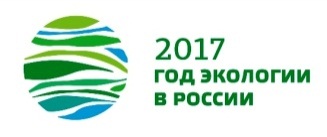 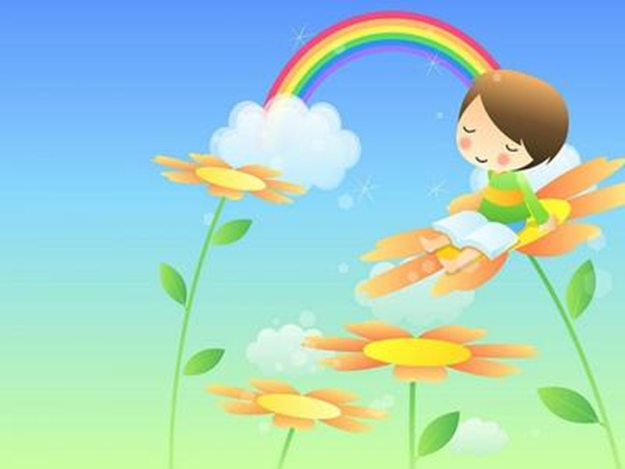 План мероприятийМБУК «ЦБС» на весенние каникулы и Неделю детской книгиТелефон для справок: 3-50-34№Наименование и форма мероприятияДата проведенияМесто проведенияВозраст1«Шар под солнцем и луной зелено-бело-голубой!»Открытие Недели детской книги22.0312.00Центральная детская библиотекаДошк., 1-8 кл.2«Откроем дверь в зеленый мир»Выставка рисунков, плакатов22.0311.00Саратовская детская библиотека №112-8 кл.3«Живая Планета»Литературно-музыкальная композиция22.0312.00Городская библиотека №91-6 кл.4«Зелёная планета» Экологический            брейн-ринг22.0314.00Саратовская б-ка № 153 кл.5«Загадки лесовичка»Конкурс загадок и стихов о природе22.0312.00Мартанскаяб-ка № 81-4 кл.6«Жизнь невозможна без воды» Экологический журнал23.0312.00Центральная детская библиотека2-6 кл.7«Птицы - наши друзья»Орнитологическая викторина23.0312.00Имеретинскаяб-ка № 46-7 кл.8«Кубанские поэты о детях и для детей»                 Читательский марафон23.0310.00Пятигорская б-ка № 53 кл.9«Да здравствует человек читающий!» Литературный калейдоскоп23.0311.40Первомайскаяб-ка №71-8 кл.10«Книги - юбиляры 2017 года»Час информации23.0311.00Саратовская детская библиотека №113-6 кл.11«Будем с книгами дружить»Литературная викторина23.0315.00Приреченская  б-ка № 161-6 кл.12«Экологическое ассорти»Познавательная игра24.0311.00Центральная городская библиотека, д/аб3-4 кл.13«В защиту природы»Экологическая акция24.0312.00Все библиотеки МБУК «ЦБС»1-8 кл.14«Новинки из корзинки»Книгопоказ24.0314.00Бакинскаяб-ка № 21-3 кл.15«Сказочная экология на книжной планете»Игра - путешествие24.0314.00Безымянная б-ка № 31-7 кл.16«Любите всё живое на земле»Познавательный час25.0312.00Кутаисскаяб-ка № 62-4 кл.17«Я за здоровый образ жизни»Конкурс рисунков25.0314.00Мартанскаяб-ка № 83-4 кл.18«Забытые книжки желают познакомиться» Обзор литературы25.0311.00Саратовская детская библиотека №115-6 кл.19«Время. Книга. Я!»Библиотечный урок25.0315.00Суздальская б-ка №123-5 кл.20«Дикие и домашние – все такие важные» Обзор книжной  выставки25.0315.00Черноморская б-ка № 131-7  кл.21«Природа - наш общий дом»Эко-журнал25.0315.00Приреченская  б-ка № 16.1-6 кл.22«В царстве природы»Колесо чудес26.0312.00Центральная детская библиотека1-6 кл.23«Мыльное шоу Мойдодыра»Литературно-музыкальная композиция26.03.11.00Бакинскаяб-ка № 21-4 кл.24«День семейного чтения»Акция26.0312.00Городская библиотека №9Дети,родители25«Любимые книги»Литературный час  (Э.Успенский)27.0311.00Бакинскаяб-ка № 22-5 кл.26«Путешествие по сказкам К.Чуковского»Игра-путешествие28.0312.00Центральная детская библиотекаДошк.,       1 кл.27«Отчий край»Час будущего натуралиста28.0311.00Центральная городская библиотека, д/аб2 кл.28«Самые умные книги на свете» Экологическая выставка28.0210.00Безымянная б-ка № 31-7 кл.29«Добрый мир сказок Чуковского»Литературный час28.0312.00Кутаисскаяб-ка № 6Дошк.,1-2 кл.30«Сто семь страниц про зверей и птиц»Экологический час произведениям писателей-натуралистов28.0311.00Саратовская детская библиотека №115-6 кл.31«Мои любимые книги о животных»Литературное лото29.0312.00Центральная детская библиотека3-5 кл.32«Мыло, гребешок, вода и порошок» Литературная игра по произведениям К.Чуковского29.0311.00Центральная городская библиотека, д/аб1 кл.33«В гостях у дедушки Корнея» Литературный аукцион29.0312.00Имеретинскаяб-ка № 41-2 кл.34«Как хорошо уметь читать!»Посвящение в читатели29.0310.30Городская библиотека №9Дошкольники1 класс35«Волшебные страницы»Литературное караоке29.0312.00Первомайскаяб-ка №71-5 кл.36«Этот прекрасный и удивительный мир!»Закрытие Недели детской книги30.0312.00Центральная детская библиотека1-8 кл.37«Волшебная дверь в сказку» Литературный обзор30.0312.00Безымянная б-ка № 31-5 кл.38«Книжкина история»Библиотечная игра30.0312.00Кутаисскаяб-ка № 61-2 кл.39«Хит - парад для читающих ребят»Опрос по рейтингу книг30.0312.00Первомайскаяб-ка № 71-8 кл.40«Окно в природу»Экологический час30.0312.00Мартанскаяб-ка № 84-5 класс41«Приглашаем всех друзей встретить важный юбилей» Поэтический час30.0311.00Саратовская детская библиотека №11Дошк., 1-3 кл.42«По страницам Красной книги Краснодарского края» Экологический час30.0315.00Черноморская б-ка № 131-8 кл.43«Чудо-деревоК. И. Чуковского»Викторина30.0315.00Саратовская б-ка № 151-3 кл.44«Добрый дедушка Корней»Литературный  портрет30.0315.00Приреченская  б-ка № 16.1-6 кл.45«Книги – юбиляры К. Чуковского»Громкие чтения31.0316.00Суздальскаяб-ка № 121-2 кл.46«В гостях у дедушки Корнея»Громкие чтения31.0315.00Черноморская б-ка № 131-6 кл.47«В гости к любимому сказочнику»Путешествие по сказкам  К.Чуковского31.0311.30Приреченская  б-ка № 16.Дошк.